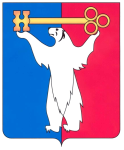 РОССИЙСКАЯ ФЕДЕРАЦИЯКРАСНОЯРСКИЙ КРАЙНОРИЛЬСКИЙ ГОРОДСКОЙ СОВЕТ ДЕПУТАТОВР Е Ш Е Н И ЕО внесении изменений в решение Городского Совета от 22.02.2011 № 31-755 «Об утверждении Положения о маневренном фонде муниципального жилищного фонда муниципального образования город Норильск»В соответствии с Федеральным законом от 21.07.1997 № 122-ФЗ «О государственной регистрации прав на недвижимое имущество и сделок с ним», Уставом муниципального образования город Норильск, Городской СоветРЕШИЛ:1. Внести в Положение о маневренном фонде муниципального жилищного фонда муниципального образования город Норильск, утвержденное решением Городского Совета от 22.02.2011 № 31-755 (далее – Положение), следующие изменения:1.1. В пункте 1.5 Положения слова «в Норильский» заменить словами «в Межмуниципальный Норильский».1.2. В подпункте «е» пункта 2.1 Положения слова «соглашения о выкупе жилого помещения или принятия судом решения о выкупе жилого помещения» заменить словами «соглашения об изъятии недвижимости для муниципальных нужд или вступления в законную силу решения суда об изъятии недвижимости для муниципальных нужд».1.3. В подпункте «д» пункта 2.25 Положения слова «соглашения о выкупе изымаемого жилого помещения или вступления в законную силу решения суда о выкупе жилого помещения» заменить словами «соглашения об изъятии недвижимости для муниципальных нужд или вступления в законную силу решения суда об изъятии недвижимости для муниципальных нужд».2. Контроль исполнения настоящего решения возложить на председателя постоянной комиссии Городского Совета по городскому хозяйству      Пестрякова А.А.3. Настоящее решение вступает в силу через десять дней со дня опубликования в газете «Заполярная правда».И.о. Главы города Норильска                                                                    В.В. Цюпко8 ноября 2016 года№ 34/4-754